     БОЙОРОҠ                                                                           РАСПОРЯЖЕНИЕ        22 ноябрь 2019 й.                         № 42                           22 ноября 2019 г.О назначении ответственного за организацию обработки персональных данных, ответственного за обеспечение безопасности персональных данныхС целью обеспечения выполнения требований, предусмотренных Федеральным законом от 27.07.2006 года № 152-ФЗ «О персональных данных» распоряжаю:Назначить лицо, ответственное за организацию обработки персональных данных Администрации сельского поселения Базгиевский сельсовет муниципального района Шаранский район Республики Башкортостан – управляющего делами администрации Егорову Зульфию Нургалиевну.     2.Контроль за исполнением настоящего распоряжения оставляю за собой.Глава сельского поселения                                            Т.А.Закиров		БАШҠОРТОСТАН  РЕСПУБЛИКАҺЫШАРАН  РАЙОНЫ МУНИЦИПАЛЬ РАЙОНЫНЫҢБАЗГЫЯ АУЫЛ СОВЕТЫАУЫЛ БИЛӘМӘҺЕ ХӘКИМИӘТЕ452632,  Базгыя аулы, Үҙәк урам, 50                               тел.(34769) 2-42-35, e-mail:basgss@yandex.ru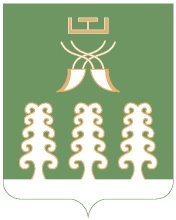 РЕСПУБЛИКА БАШКОРТОСТАНАДМИНИСТРАЦИЯ СЕЛЬСКОГО ПОСЕЛЕНИЯ БАЗГИЕВСКИЙ СЕЛЬСОВЕТ МУНИЦИПАЛЬНОГО РАЙОНА ШАРАНСКИЙ РАЙОН452632, c. Базгиево, ул.Центральная, 50         тел.(34769) 2-42-35, e-mail:basgss@yandex.ru